UNIVERSIDAD NACIONAL JOSÉ FAUSTINO SÁNCHEZ CARRIÓN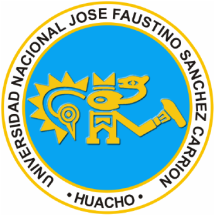 Facultad de Ingeniería  Agraria, Industrias Alimentarias y AmbientalEscuela Académico Profesional de Ingeniería ZootécnicaSILABOASIGNATURA: PRINCIPIOS DE  EXPLOTACIÓN  EN MONOGÁSTRICOS.I             DATOS GENERALESCódigo de la Asignatura		: 15455Escuela Académico Profesional	: Ingeniería ZootécnicaDepartamento Académico           	: Agronomia y Zootecnia.Ciclo				: VIIICréditos				: 04Plan de Estudios			: 5Condición                                        : ObligatorioHoras Semanales			:  HT:   3;  HP:    2	Semestre Académico		: 2018-IDocente				: Angel G. Vásquez Requena, Ing. Zoot. Mg. Sc.Colegiatura		        		: 197892Correo Electrónico	           	: vasquez.avr@gmail.comII. SUMILLA Al finalizar la asignatura el alumno tendrá la capacidad de análisis y de evaluación de los procesos de la Fisiología de la digestión. Interrelación hormonal. Técnicas reproductivas. Relación producción-medio ambiente  y  como influyen en el proceso productivo optimo y económico.III. METODOLOGÍA DE ENSEÑANZA3.1. CompetenciasDescribe, analiza los procesos fisiológicos, hormonales, técnicos de reproducción, interacción del medio ambiente con la producción óptima y económica. 3.2. Estrategias Metodológicas.- Las sesiones teóricas  se llevaran a cabo con la participación activa de los estudiantes y se entregarán separatas y guías de prácticas de acuerdo al desarrollo del silabo.- Las prácticas se realzarán con dinámicas de grupo, demostraciones prácticas, informes escritos y trabajo de investigación.-  Se aplicara el método ABP, aprendizaje basado en problemas.3.3. Medios y Materiales de enseñanza.Se utilizará pizarra, plumones y proyectores.IV   PROGRAMACIÓN DE LOS CONTENIDOSUNIDAD 1: GENERALIDADES DE LA EXPLOTACION DE MONOGÁSTRICOS.Semana 01: Situación y perspectiva de la producción de monogastricos en el Perú. Importancia de la explotación de monogastricos aves, porcinos y cuyes. Mejoramiento genético y calidad de carne de aves, porcinos y cuyesSemana 02: Termorregulación, inmunidad y estrés. Zona de confort térmico en monogástricos y la homeostasis metabólica.Semana 03: Desarrollo fisiológico digestivo - Balance electrolítico en aves, porcinos y cuyes.Semana 04: Consumo voluntario – crecimiento y desarrollo en monogástricos. Fases de crecimiento morfológico prenatal, neonato y post-natal en los monogástricos.UNIDAD II: ALIMENTACION Y NUTRICION DE MONOGÁSTRICOSSemana 05: Nutrición gestacional y lactancia materna. Fases de nutrición gestacional y su relación con la condición corporal pre-parto en porcinos; conejos y cuyes. Semana 06: Requerimientos nutricionales en crecimiento y engorde de monogástricos. Importancia de los nutrientes en las fases de crecimiento y engorde.Semana 07: Requerimientos nutricionales en reproductores monogásticos.  Importancia del peso idóneo al servicio y su relación con la performance reproductiva en monogástricos. Uso de aditivos en la crianza animal.Semana 8: EXAMEN PARCIAL.UNIDAD III: BIOSEGURIDAD Y FISIOLOGIA REPRODUCTIVA EN MONOGÁSTRICOS.Semana 9: Impacto de la bioseguridad en la sanidad de los planteles de crianza en cuyes, porcinos y aves.Semana 10: Diseño de instalaciones con programas de bioseguridad en aves, cerdos y cuyes.Semana 11: Fisiología reproductiva en monogástricos (aves, cerdos y cuyes).Semana 12: Técnicas reproductivas en monogástricos (aves, cerdos y cuyes).UNIDAD IV: PARÁMETROS TÉCNICOS ECONÓMICOS PRODUCTIVOSSemana 13: Principales parámetros técnicos económicos productivos en monogástricos. Semana 14: Aplicación de las BPP en granjas.Semana 15: Exposiciones de trabajo de investigación.Semana 16: EXAMEN FINALV.     EVALUACIÓN.Según la Resolución Facultativa. El Promedio Final es el resultado de las notas de:Donde: PF :   Promedio final.EP :   Examen parciales.EC:   Estudio de Caso.DT1:  Discusiones temáticas.VI.      BIBLIOGRAFÍACadillo J.; 1996. Crianza intensiva de Cerdos. EDIAGRARIA. Lima-Perú.Córdova., A. Pedro. 1993 Alimentación Animal. Concytec Perú.Church D.; Pond W.; 1987. Fundamentos de nutrición y alimentación de animales. Editorial LIMUSA. México.Eckert R.; 1990. Fisiología animal. Mecanismos y adaptaciones. 3º edición. Interamericana McGraw-Hill. España.English P.; Smith W.; Mc Lean A. 1985. La cerda: como mejorar su productividad. Edit. Manual moderno. México.García, Castrejón de la Cruz, Gonzáles Murillo 1995. Fisiología Veterinaria Mc Graw Hill Interamericana.INIEA. 2004. Manejo de Cuyes. Lima-Perú.KUBUS. Manual de inseminación artificial del cerdo. Madrid-España.Mc Donald D.; Pineda D. 1991. endocrinología veterinaria y reproducción. 4º edición Editorial Interamenricana SA. México.Rojas S.; 1989. Nutrición Animal Aplicada. EDIAGRARIA. Lima-Perú.Universidad Federal de Vicosa. 2005. Tablas brasileñas para aves y cerdos: Composición de alimentos y Requerimientos nutricionales. segunda edición. Brasil.Biblioteca virtual:     -  Fedna.     -  Scielo.     -  Vetefarm.     - Ajinomoto.                                                                                                                 Huacho, 29 de enero del 2018